Управление образования администрацииНикольского района Пензенской областимуниципальное бюджетное общеобразовательное учреждение средняя общеобразовательная школа им.П.А. Столыпина Никольского района Пензенской областиПоложение о бракеражной комиссии В МБОУ СОШ им. П.А. Столыпина1. Общие положения1.1. Основываясь на принципах единоначалия и коллегиальности управления образовательным учреждением, а также в соответствии с уставом школы в целях осуществления контроля организации питания детей, качества доставляемых продуктов и соблюдения санитарно-гигиенических требований при приготовлении и раздаче пищи в МБОУ СОШ им. П.А. Столыпина создается и действует бракеражная комиссия.1.2. Бракеражная комиссия работает в тесном контакте с администрацией и профсоюзным комитетом МБОУ СОШ им. П.А. Столыпина. 2. Порядок создания бракеражной комиссии и ее состав2.1. Бракеражная комиссия создается Общим собранием трудового коллектива МБОУ СОШ им. П.А. Столыпина. Состав комиссии, сроки ее полномочий утверждаются приказом директора ОУ.2.2. Бракеражная комиссия состоит из не менее 3 человек. В состав комиссии входят: представитель администрации школы, педагоги.3. Полномочия комиссииБракеражная комиссия школы:осуществляет контроль соблюдения санитарно-гигиенических норм при транспортировке, доставке и разгрузке продуктов питания; проверяет на пригодность складские и другие помещения для хранения продуктов питания, а также условия их хранения; ежедневно следит за правильностью составления меню; контролирует организацию работы на пищеблоке; осуществляет контроль сроков реализации продуктов питания и качества приготовления пищи; проверяет соответствие пищи физиологическим потребностям детей в основных пищевых веществах; следит за соблюдением правил личной гигиены работниками пищеблока; периодически присутствует при закладке основных продуктов, проверяет выход блюд; проводит органолептическую оценку готовой пищи, т. е. определяет ее цвет, запах, вкус, консистенцию, жесткость, сочность и т. д.; проверяет соответствие объемов приготовленного питания объему разовых порций и количеству детей. 4. Оценка организации питания в школе4.1. Результаты проверки выхода блюд, их качества отражаются в бракеражном журнале. В случае выявления каких-либо нарушений, замечаний бракеражная комиссия вправе приостановить выдачу готовой пищи до принятия необходимых мер по устранению замечаний.4.2. Замечания и нарушения, установленные комиссией в организации питания детей, заносятся в бракеражный журнал.4.3. Администрация школы при установлении надбавок к должностным окладам работников либо при премировании вправе учитывать данные критерии оценки.4.4. Администрация школы обязана содействовать деятельности бракеражной комиссии и принимать меры к устранению нарушений и замечаний, выявленных комиссией.Срок действия данного положения не ограничен.ПРИНЯТО на Педагогическом совете МБОУ СОШим.П.А. СтолыпинаПротокол от 28.08.2020 г. № 1 УТВЕРЖДАЮ 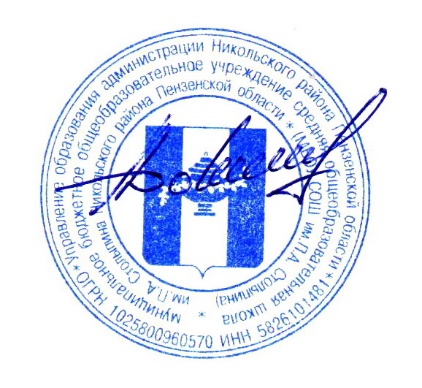 Директор МБОУ СОШ им.П.А. Столыпина_____________ А.В. ДонсковПриказ от 31.08.2020 г. № 71